Сотрудничество с ГКУ «Центр занятости населения»	ГКУ Нижнетагильский «Центр занятости населения» является  социальным партнёром МБУ ДО ТДДТ.  Совместная работа проводится в рамках реализации инновационного проекта  «Маршрут успеха».   Ребята из  объединения «Начни своё дело» (ОУ №49, 10-11 классы – 22 чел.) 08.04.16 посетили «Центр занятости», где встретились  с ведущим инспектором отдела профобучения, профориентации и психологической поддержки Т.А. Губайловской.  С целью раскрытия профессионального потенциала  выпускников Татьяна Алексеевна провела для них систему диагностик, направленную на выявление склонностей и способностей обучающихся. По их итогам	на каждого из ребят будет оформлена профессиональная карта с рекомендациями по выбору дальнейшего профессионального пути. 	Участие в таких мероприятиях позволит школьникам построить свой собственный профессиональный маршрут, научиться ориентироваться в разнообразных ситуациях профессионального выбора, учитывая кадровую потребность регионального рынка труда.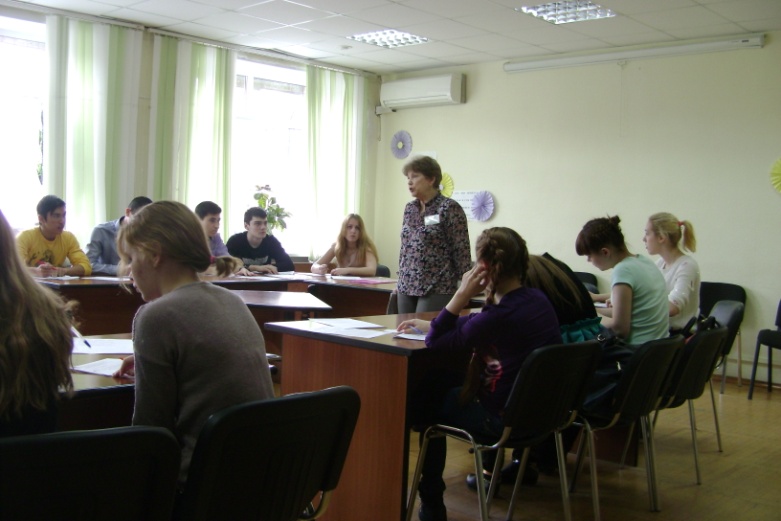 